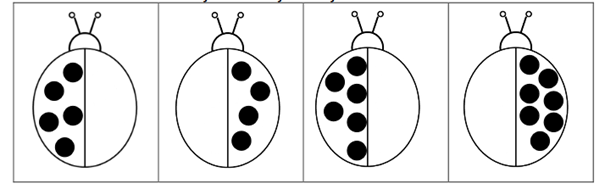 Zadaniem jest dorysowanie odpowiedniej liczby kropek na sylwecie biedronki, tak aby na obu skrzydłach było ich  tyle samo.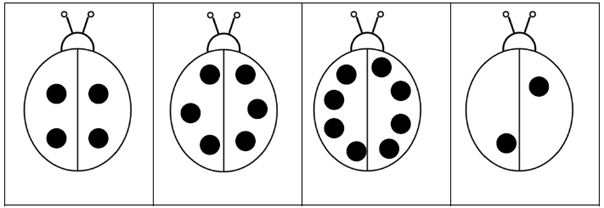 Zadaniem jest uzupełnienie kropek na skrzydłach biedronki w ten sposób , aby każda biedronka miała ich 10.Zadaniem dzieci  jest połączenie każdej  biedronki z odpowiednią cyferką umieszczoną poniżej lub obok 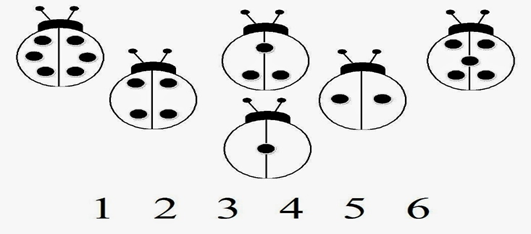 